ПРОТОКОЛ22.08.2022 р.	м. Запоріжжя	№ 1розширеного засідання робочої групи освітньо-наукової програми «Підприємництво, торгівля та біржова діяльність» третього рівня вищої освіти (доктор філософії) зі спеціальності 076 «Підприємництво та торгівля» зі здобувачами вищої  освітиГоловуючий: гарант освітньої програми, керівник робочої групи, доктор економічних наук,    професор кафедри економіки і бізнесу ТДАТУ Яворська Т. І.Секретар: член робочої групи, кандидат економічних наук, доцент кафедри економіки і бізнесу ТДАТУ Тебенко В. М. Присутні: члени робочої групи: Єременко Д. В. – професор кафедри економіки і бізнесу, доктор економічних наук, доцент; Болтянська Л.О. – в. о. завідувача кафедри економіки і бізнесу, кандидат економічних наук, доцент; Волощук Катерина Богданівна, професор кафедри економіки, підприємництва, торгівлі та біржової діяльності ЗВО «Подільський державний університет», доктор економічних наук, професор, здобувачка вищої освіти третього рівня Соболевська О. ОЗапрошені:  доктор економічних наук, професор кафедри фінансів, обліку і оподаткування ТДАТУ Трусова Н. В., здобувач вищої освіти третього рівня Нікітіна Т. Р.Всього 8 осібПОРЯДОК ДЕННИЙОбговорення проєкту модернізованої ОНП «Підприємництво, торгівля та біржова діяльність» третього рівня вищої освіти (доктор філософії) за спеціальністю 076 «Підприємництво та торгівля» та корегування навчального плану зі спеціальності 076 «Підприємництво та торгівля» на 2023-2027 н. р.СЛУХАЛИ: доповідь гаранта, д.е.н., професора Яворської Т. І. про внесення змін в освітньо-наукову програму за спеціальністю 076 «Підприємництво та торгівля» третього рівня вищої освіти (доктор філософії) у зв’язку з введенням в дію стандарту вищої освіти, затвердженого наказом МОН № 645 від 20 липня  2022 р.ВИСТУПИЛИ:Соболевська Ольга Олегівна з пропозицією: винести дисципліну «Методологія дослідної справи та спеціальні методи досліджень» із професійного блоку у блок обов’язкових дисциплін циклу загальної підготовки, перейменувати її на «Методологія економічних досліджень» та перенести на другий семестр у зв’язку з необхідністю отримання знань із вищезазначених освітніх компонент під час проведення дисертаційних досліджень, враховуючи дисципліни циклу загальної підготовки, які викладаються у першому семестрі.Нікітіна Тетяна Романівна з пропозицією: замінити в освітній програмі дисципліну «Сучасні інформаційні технології в наукових дослідженнях» на «Управління інноваційними цифровими технологіями в фінансово-економічному секторі», що допоможе охопити більш ширший сучасний матеріал з відповідного напрямку та покращити вміння застосовувати сучасні інструменти і технології пошуку, обробки та аналізу інформації.Єременко Денис Володимирович з пропозицією: з метою покращення програмних результатів навчання щодо розробки та дослідження концептуальних, математичних та комп’ютерних моделей процесів і систем до професійного блоку обов’язкових дисциплін ввести дисципліну «Моделі соціально-економічних процесів і систем».ВИРІШИЛИ: врахувати зазначені вище пропозиції та пропозиції Ради молодих вчених в проєкті освітньо-наукової програми та скорегувати навчальний план зі спеціальності 076 «Підприємництво та торгівля» на 2023-2027 н. р.Голова засідання,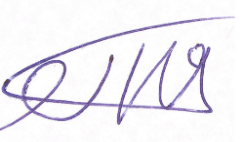 гарант ОНП, д.е.н, професор               	Тетяна ЯВОРСЬКА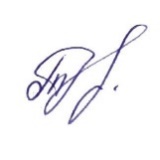 Секретар засідання,                                                           Віта ТЕБЕНКОдоцент	